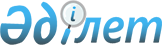 О внесении дополнения в постановление Правительства Республики Казахстан от 13 мая 2014 года № 486 "Об утверждении перечня сельскохозяйственной продукции, по которой устанавливаются гарантированная закупочная цена и закупочная цена"
					
			Утративший силу
			
			
		
					Постановление Правительства Республики Казахстан от 15 апреля 2016 года № 225. Утратило силу постановлением Правительства Республики Казахстан от 20 февраля 2020 года № 72
      Сноска. Утратило силу постановлением Правительства РК от 20.02.2020 № 72.
      Правительство Республики Казахстан ПОСТАНОВЛЯЕТ:
      1. Внести в постановление Правительства Республики Казахстан от 13 мая 2014 года № 486 "Об утверждении перечня сельскохозяйственной продукции, по которой устанавливаются гарантированная закупочная цена и закупочная цена" (САПП Республики Казахстан, 2014 г., № 33, ст. 311) следующее дополнение:
      перечень сельскохозяйственной продукции, по которой устанавливаются гарантированная закупочная цена и закупочная цена, утвержденный указанным постановлением, дополнить пунктом 3 следующего содержания:
      "3. Кукуруза для производства патоки крахмальной.".
      2. Настоящее постановление вводится в действие по истечении десяти календарных дней после дня его первого официального опубликования.
					© 2012. РГП на ПХВ «Институт законодательства и правовой информации Республики Казахстан» Министерства юстиции Республики Казахстан
				
Премьер-Министр
Республики Казахстан
К. Масимов